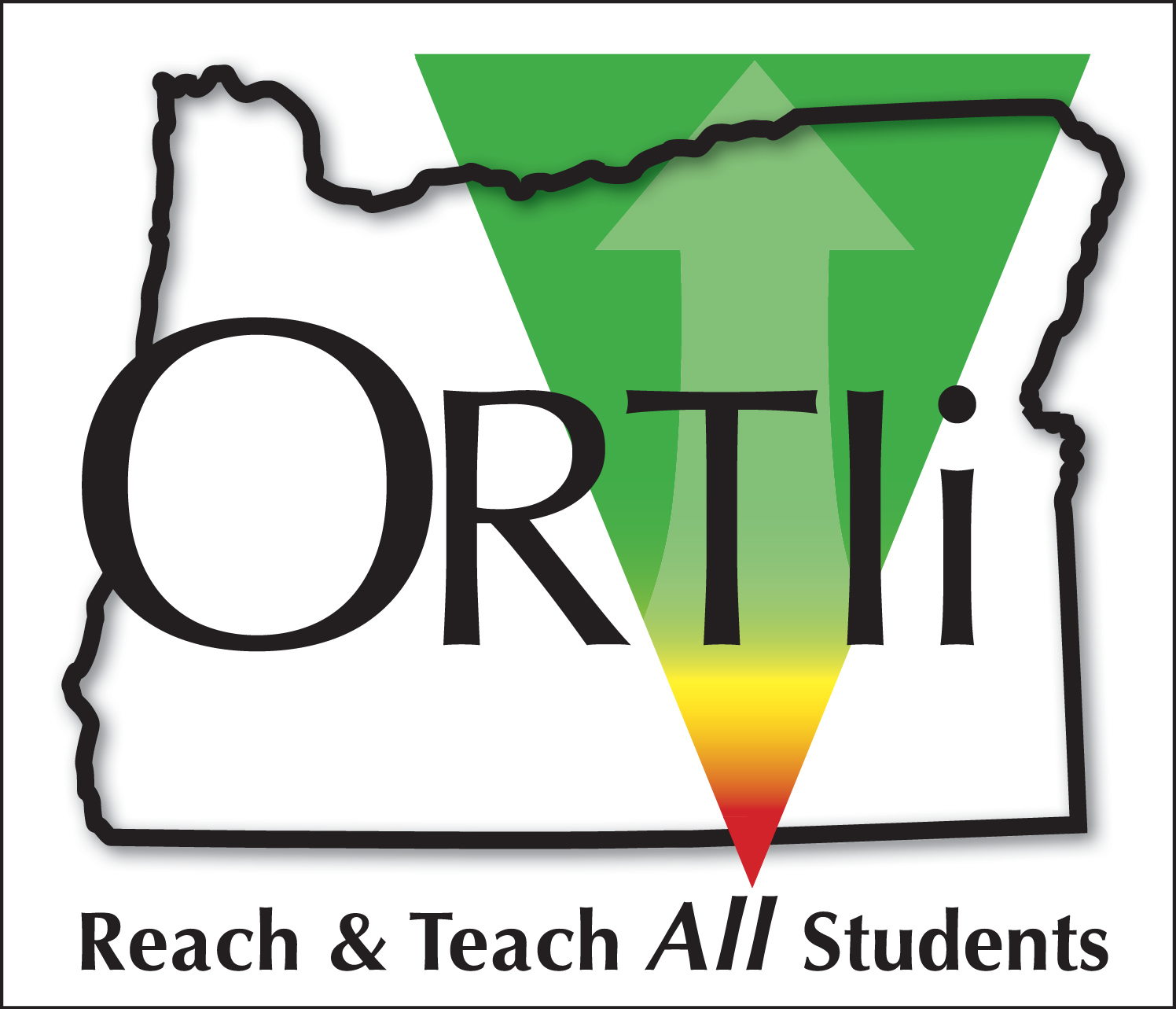 The Oregon Response to Instruction and Intervention (ORTIi) Elementary Reading Cadre 11 Application 2017-2021 SECTION III - Implementation Resources and Planning QuestionnairePlease answer the following questions to the best of your ability given your current knowledge of Response to Intervention (RTI; also referred to in this document as Multi-Tiered Systems of Support, MTSS), implementation considerations, and your district’s resources.  We understand that there may be several unknown variables, and that your responses will reflect your current best thinking given these limitations. Partnering with ORTIi requires a commitment from your district.How did your district determine an MTSS system should be adopted for your students?  What data support the need for this change?Implementing comprehensive system reform, such as MTSS, is complex and difficult to sustain.  How has your district implemented a new initiative in the past and what was the role of the leadership team?Does your district have sufficient commitment from key stakeholders (i.e., school board, cabinet, principals, teachers) to support and maintain the implementation of MTSS? Describe the commitment from stakeholders. What other initiatives do you have and how will you align them to support your MTSS system?Describe how well MTSS supports your district’s current culture and practices for teaching and learning? How would your district leverage/support/reallocate resources (e.g., fiscal, personnel, technology, training, and coaching) to support this change for long-term success? Planning for Implementation of an MTSS systemWhat are your district’s next steps and priorities for implementing your MTSS system?What are the current barriers?How is your district addressing those barriers?What help do you need to move implementation forward?Elementary Core Reading CurriculumWhat elementary core reading curriculum does your district use? Describe how consistently teaching staff uses the curriculum.What information have you collected to determine consistency of core implementation? Universal ScreenerWhat universal screener for reading does your district use? How does your district use the results?Progress Monitoring Please describe if and how a progress monitoring system is used in your districtMTSS Meeting ProcessesDescribe the meeting processes used in your district that relate to MTSS practices. Literacy InterventionsPlease describe how literacy interventions are used in your district. SLD Eligibility Decision MakingWhat method do you use (RTI or PSW) for identifying students with Specific Learning Disabilities?If you use RTI in some cases and PSW in others, estimate the percentage that each one is used. 